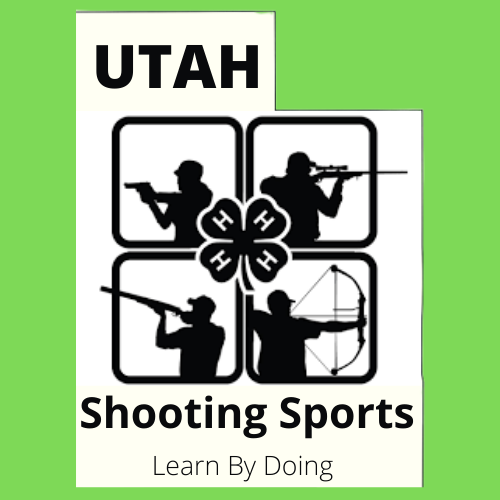 Utah 4-H Shooting Sports Rifle Rank AdvancementNAME: _________________________________________This rank covers the very basics of handling and safety. This rank should be easily achieved by all ages, 8 - 18.Club Leader ___________________________________ Phone_________________________________________County Agent__________________________________Phone_________________________________________This rank covers the very basics of handling and safety. This rank should be easily achieved by all ages, 8 - 18.Club Leader ___________________________________ Phone_________________________________________County Agent__________________________________Phone_________________________________________LEVEL 3 Rank AdvancementThis rank is for 4-H youth that has been involved with Shooting Sports for at least 3 years. Can be passed off ages 12-18Club Leader ___________________________________ Phone_________________________________________County Agent__________________________________Phone_________________________________________LEVEL 4 Rank AdvancementThis rank is for 4-H youth that has been involved with Shooting Sports for at least 4 years, at least 14-18 years of age. The requirements do not need to be completed within the same year (unless they are repeats from previous years) but have to be completed within 3 years of the time the youth is seeking to obtain this level. All other levels 1-3, must be done to complete this rank. Club Leader ___________________________________ Phone_________________________________________County Agent__________________________________Phone_________________________________________LEVEL 5 Rank AdvancementThis rank is for 4-H youth that has been involved with Shooting Sports for at least 5 years or a senior who just was introduced to Shooting Sports. 16-18 years of age. These youth are ready to move on into the world of adulthood. These youth have developed life skills that will permanently help them with various careers in the future. This is the highest level and hardest to reach. The requirements do not need to be completed within the same year (unless they are repeats from previous years) but have to be completed within 3 years of the time the youth is seeking to obtain this level. All other levels 1-4, must be done to complete this rank. Club Leader ___________________________________ Phone_________________________________________County Agent__________________________________Phone_________________________________________Level 1 Rank AdvancementSafety- Complete all skillsDateInitialsName six range commands. These are safety commands that the leader will use at the range.Describe the actions to take when you hear the words "ceasefire".Demonstrate the safety practices to follow when picking up or receiving a weapon and when passing it from one to another person.Explain what you should do when you see a weapon in public or at a friend's house.Demonstrate how to safely handle a firearm. Muzzle control, loading and unloading.Natural Resources Conservation and UseDateInitialsStart a shooting journal for rifle shooting.Name 2 big game that you would use a rifle to shoot.Name 3 waterfowl besides goose or duck.Name 4 upland game species besides quail and pheasantsName 5 fur-bearing species besides badger and skunk.Sportsmanship, Ethics, and ResponsibilityDateInitialsName 3 reasons for game laws.Complete a state-sponsored hunter education course.Youth LeadershipDateInitialsParticipate in a community, park, roadside, campground, or stream clean-up.Tell one or more friends about the things you are learning and doing in the shooting club and invite them to come.Demonstrate that you can ask for help.Demonstrate that you can be respectful of others.Demonstrate that you can help clean up after club meetings.HistoryDateInitialsResearch and report an early history of the use of guns and traps in harvesting meats and furs.RifleDateInitialsDemonstrate safe range and shooting procedures.Recognize, identify, and describe the basic parts of a rifle.Demonstrate how to use your safety equipment when firing a rifle.List the range commands.Personal DevelopmentDateInitialsLead the Pledge of AllegianceLead the 4-H PledgeLevel 2 Rank AdvancementSafety- Complete all skillsDateInitialsGive five examples of when you should unload a firearm.Demonstrate how to carry a firearm with someone in the different positions around you. Front, Back, Left and right of you.What is a firing line and what does it do?What does "backstop" mean?Explain a Hunting Plan and what it tellsDetermine your eye dominance.Natural Resources Conservation and UseDateInitialsIdentify 5 five wildlife and their tracks.Identify 3 waterfowl by their wing patterns.Name 4 basic needs for all animals.Identify birds of prey.Identify 5 forest plants, trees and wildflowers.Sportsmanship, Ethics and ResponsibilityDateInitialsGive a presentation on ethical and unethical shooting practicesReport on the need for daily and possession limits in game laws.Youth LeadershipDateInitialsLead the American Flag PledgeLead the 4-H PledgeDemonstrate your ability to work in groups.Demonstrate your ability to communicate effectively and encourage others.Run for club officer- and help keep others informed of meetings.HistoryDateInitialsDescribe the general history of firearms.Report to your 4-H club on the history of hunting in your area of the state.RifleDateInitialsExplain "caliber".Name four components of a rifle cartridge.Explain the difference between rimfire cartridges and center-fire cartridges.Keep a shooting diary with notes and observations from at least 5 meetings.Personal DevelopmentDateInitialsPreside over a meeting in your 4-H meetingGive a presentation for your club.Level 3 Rank AdvancementSafety- Complete all skillsDateDateInitialsInitialsDescribe how is best to store your firearm and equipmentList three ways firearm and ammunition should be matched and how to knowWhat does misfire, hang fire, and squib mean?Name different types of hearing protection.Name different types of eye protection.Demonstrate safe range and shooting procedures.Natural Resources Conservation and UseDateDateInitialsInitialsWhy do many animals migrate?Define the cycle of life in wildlife.Describe the difference in Wildlife Refuge and Wildlife Management Area.Define carrying capacity.Identify 5 careers associated with wildlife, competitive shooting, or hunting.Sportsmanship, Ethics and ResponsibilitySportsmanship, Ethics and ResponsibilityDateDateInitialsName 3 reasons why hunter should always ask permission to hunt on private lands.Name 3 reasons why hunter should always ask permission to hunt on private lands.Name 6 rules that are a part of a hunter's code of ethics.Name 6 rules that are a part of a hunter's code of ethics.Youth LeadershipYouth LeadershipDateDateInitialsWhat is vandalism- take 3 pictures in your area.What is vandalism- take 3 pictures in your area.Work with a leader to plan, and conduct a meeting.Work with a leader to plan, and conduct a meeting.Work with other youth, and teach a shooting technique.Work with other youth, and teach a shooting technique.Plan and help run a county shooting event.Plan and help run a county shooting event.Plan and conduct a wildlife skill thon or bowl locally.Plan and conduct a wildlife skill thon or bowl locally.HistoryHistoryDateDateInitialsExplain the difference between calibers in America and European terms.Explain the difference between calibers in America and European terms.Show the difference between caliber and gauge with drawings or a demonstration.Show the difference between caliber and gauge with drawings or a demonstration.RifleRifleDateDateInitialsIdentify at least three types of rifle actions.Identify at least three types of rifle actions.Demonstrate how to clean a rifle.Demonstrate how to clean a rifle.Explain what happens inside the .22 rifle ammunition when the trigger is pulled.Explain what happens inside the .22 rifle ammunition when the trigger is pulled.Demonstrate your understanding of trigger control.Demonstrate your understanding of trigger control.Demonstrate and explain the four common shooting positions allowed in rifle competition.Demonstrate and explain the four common shooting positions allowed in rifle competition.Describe the different types of bullets and how they are used.Describe the different types of bullets and how they are used.Describe the following terms and the steps to take when they occur: misfire, hang fire, squib. Describe the following terms and the steps to take when they occur: misfire, hang fire, squib. Participate in a range clean up and set up.Participate in a range clean up and set up.Participate in one or more rounds of the 4-H Archery Mail-in Tournament or just a county tournament.Participate in one or more rounds of the 4-H Archery Mail-in Tournament or just a county tournament.Participate in the State 4-H Shooting Sports Contest.Participate in the State 4-H Shooting Sports Contest.Personal DevelopmentPersonal DevelopmentDateDateInitialsServe in a club leader positionServe in a club leader positionHelp conduct a 4-H EventHelp conduct a 4-H EventWrite a story for local newspaper or social media.Write a story for local newspaper or social media.Help post about events going on in club on social media.Help post about events going on in club on social media.Level 4 Rank AdvancementSafety- Complete all skillsDateInitialsName 3 major safety range rules for participants and spectators.Demonstrate how to safely load two types of firearms.Demonstrate how to cross a fence or ditch safely.Demonstrate how to read a compass.Demonstrate how to read a map.Help set up and clean up. Help watch for safety.Natural Resources Conservation and UseDateInitialsExplain the difference between 4 different species and their requirements for space.Identify 5 careers associated with wildlife, competitive shooting, or hunting.Define wildlife management.Define sportsmanship.Define ethics.Sportsmanship, Ethics and ResponsibilityDateInitialsTell why Theodore Roosevelt and Aldo Leopold were important to hunting and wildlife conservation.Write a paragraph on why some people do NOT hunt.Youth LeadershipDateInitialsMake a poster using imagines, words or both defining good leadership skills.Name 10 people you consider to be a good leaders.Demonstrate your ability to work independently.Demonstrate self-responsibility and self-motivation.Seek and help enroll a new member into the club.HistoryDateInitialsGive a report on the size and scope of the firearms or archery industry in your local area.Describe the contributions of Saxon Pope and Art Young to bow hunting.RifleDateInitialsName 5 different rifle calibers and describe where to find the caliber on the ammunition.Name 3 types of rifle sights.Make a rifle case or a gun sock.Demonstrate how to zero a rifle.Demonstrate the position used in the 4-H shooting sports competition.Make a poster advertising the 4-H club and hang it in the community.Demonstrate your understanding of sight alignment.Demonstrate how to field strip and clean a small bore rifle.Participate in one or more rounds of the 4-H Archery Mail-in Tournament or just a county tournament.Participate in the State 4-H Shooting Sports Contest.Personal DevelopmentDateInitialsEnter something into the county fair.Arrange a speaker to come and talk to the club.Keep a shooting journal and see how you improve over a year.Attend a non- 4-H shooting event.Level 5 Rank AdvancementSafety- Complete all skillsDateInitialsDescribe what is most important in a survival kit.Demonstrate how to build a fire and put it out.Assemble a first-aid kit and demonstrate its use. Attend a first-aid courseDemonstrate what to do for frost-bite.Explain Hypothermia and how to prevent it.Describe 3 main arterial pressure points and how to stop bleeding.Natural Resources Conservation and UseDateInitialsDefine wildlife conservation.Name winter foods for pheasants.Name winter foods for deer.Write a paragraph answering this question: " Do we need wild game anymore?"Give a talk about what it would be like if things never died.Sportsmanship, Ethics and ResponsibilityDateInitialsDescribe your 4-H club understanding of the Second Amendment.Describe what the Pittman-Robertson Act is and why it is important.Youth LeadershipDateInitialsInitialsParticipate in a county or region teen leadership  4-H program Promote the 4-H Shooting Sports program by writing an article or letter to the editor for local paper.Make a social media post about your involvement in your local 4-H shooting sports club.Organize and run a game in your local shooting club,Do a portfolio (cover letter and resume) and put in a local and state contest.HistoryDateDateInitialsGive a presentation on the history of ammunition.Give a presentation on the history of the 4-h Shooting Sports in Utah.RifleDateDateInitialsDemonstrate how to zero in a rifle by adjusting the sights.Prepare a demonstration to compare measurable differences in some aspects of rifle shooting and give a demo to your club.Demonstrate how to score targets.Give a report on the history of rifles in Utah.Give a demo on the development of rifles and equipment.Demonstrate the use of triangulation.Use two different sights.Demonstrate what the sequences are to fire a shot using the prone position.Participate in one or more rounds of the 4-H Archery Mail-in Tournament or just a county tournament.Participate in the State 4-H Shooting Sports Contest.Demonstrate how to zero in a rifle by adjusting the sights.Prepare a demonstration to compare measurable differences in some aspects of rifle shooting and give a demo to your club.Personal DevelopmentDateDateInitialsAttend a region or bi county shooting event.Participate in a shooting event outside of club in your state.Submit your portfolio to a county contestHelp keep the score at a shooting sports activity in your club or at an event.